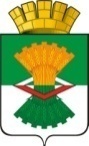 АДМИНИСТРАЦИЯМАХНЁВСКОГО МУНИЦИПАЛЬНОГО ОБРАЗОВАНИЯПОСТАНОВЛЕНИЕ13 ноября 2020 года                                                                                          № 735п.г.т. МахнёвоО внесении изменений в постановление Администрации Махнёвского муниципального образования от 21 июня 2019 года № 483 «Об утверждении Положения об условиях размещения нестационарных торговых объектов на территории Махнёвского муниципального образования» (с изменениями от 15.10.2019 № 781, от 20.12.2019 № 1001, от 05.03.2020 № 176)В соответствии с письмом Управления Федеральной антимонопольной службы по Свердловской области от 14 сентября 2020 года № 19749 и письма Министерства по управлению государственным имуществом Свердловской области от 18 сентября 2020 года № 17-01-81/16693, руководствуясь Уставом Махнёвского муниципального образования, протоколом Координационного совета по вопросам малого и среднего предпринимательства при Администрации Махнёвского муниципального образования от 06.11.2020 № 4, в целях реализации муниципальной программы «Поддержка малого и среднего предпринимательства и развитие торговли в Махнёвском муниципальном образовании на 2020-2025 годы», утвержденной постановлением Администрации Махнёвского муниципального образования от 27.10.2019 № 714 (с изменениями от 08.05.2020  № 345),  ПОСТАНОВЛЯЮ:Внести в постановление Администрации Махнёвского муниципального образования от 21 июня 2019 года № 483 «Об утверждении Положения об условиях размещения нестационарных торговых объектов на территории Махнёвского муниципального образования» (с изменениями                   от 15.10.2019 № 781, от 20.12.2019 № 1001, от 05.03.2020 № 176) следующие изменения: пункт 21 Главы 3 Положения дополнить подпунктом 21.7 следующего содержания:«21.7. предоставление преференций хозяйствующим субъектам, являющимся фермерами и сельхозпроизводителями, в виде предоставления на льготных условиях без проведения торгов мест для размещения нестационарных торговых объектов без согласования с антимонопольным органом в соответствии с п. 4 ч. 3 ст. 19 Федерального закона от 26.07.2006 № 135-ФЗ    «О защите конкуренции» с учетом того, что место включено в схему размещения нестационарных торговых  объектов на территории Махнёвского муниципального образования»;приложение № 1 к Положению читать в новой редакции (прилагается). Разместить настоящее постановление на сайте Махнёвского муниципального образования в сети «Интернет».Контроль за исполнением настоящего постановления оставляю за собой.Глава Махнёвского муниципального образования                                                               А.В. ЛызловПриложение № 1 к постановлению Администрации Махнёвского муниципального образованияот 13.11.2020 № 735ЗАЯВЛЕНИЕна заключение договора на размещение   нестационарного торгового объекта__________________________________________________________________(наименование и организационно-правовая форма юридического лица / Ф.И.О. индивидуального предпринимателя) __________________________________________________________________ (ИНН / КПП, ОГРН)_______________________________________________________________________________________________________(юридический адрес, место фактического нахождения)_____________________________________________________________________________в лице ____________________________________________________________,действующего на основании _________________________________________ в соответствии с Положением об условиях размещения нестационарных торговых объектов на территории Махнёвского муниципального образования прошу заключить договор на размещение нестационарного торгового объекта: Уведомление прошу направить по почте или при личном приеме (нужное подчеркнуть) _______________________________________________                                                                    (указать почтовый адрес при необходимости) __________________________________________________________________С Положением на размещение нестационарных торговых объектов на территории Махнёвского муниципального образования и процедурой заключения договора на размещение нестационарного торгового объекта ознакомлен (на). О последствиях отказа от заключения договора на размещение нестационарного торгового объекта  уведомлён (на). Подтверждаю полноту и достоверность представленных сведений и не возражаю против проведения проверки представленных мной сведений, а также обработки персональных данных в соответствии с Федеральным законом от 27.07.2006 № 152-ФЗ «О персональных данных».К заявке прилагаются следующие документы:1.____________________________________________________________________________2.____________________________________________________________________________3.____________________________________________________________________________4.____________________________________________________________________________5.____________________________________________________________________________ 6. ___________________________________________________________________________7. ________________________________________________________________________________________________________________________________________________________         (дата)                                              (подпись)                                                 (расшифровка подписи)Главе Махнёвского муниципального образования____________________________________Вид НТО____________________________________________Место размещения НТО           ________________________________________________________________________________________Учетный номер местаПлощадь объекта,кв.м.________________________________________________________________________________________Специализация объекта________________________________________________________________________________________Срок действиядоговора   ________________________________________________________________________________________(подпись) (Ф.И.О. полностью)